ҚР ҰЭМ 29.07.2019ж. №70  бұйрығымен 
бекітілген, Орталық және (немесе) жергілікті атқарушы органдардың бәсекелес ортаға беру үшін ұсынылатын функциялары бойынша нарықтың дайын болуына талдау жүргізу әдістемесіне2-қосымшаОрталық және (немесе) жергілікті атқарушы органдардың бәсекелес ортаға беру үшін ұсынылып отырған функцияларына нарықтың дайын болуы жөніндегі қорытынды, Әсерді қорытынды бағалау_____________________________Орталық және (немесе) жергілікті атқарушы органның атауыЖергілікті атқарушы органОрталық және (немесе) жергілікті атқарушы орган функциясының атауыЖолаушылар мен багаждыің такси тасымалын ұйымдастыруҚаржыландыру көзін көрсететін аудару әдісі (мемлекеттік бюджет есебінен немесе мемлекеттік қаржыландырудың жетіспеуі жағдайында тұтынушылар есебінен)Міндетті өзін-өзі реттеу.Қаржыландыру көзі - мемлекет қаржыландыруы болмаумен тасымалдаушылар есебінен.Бәсекелес ортаның ағымдағы жағдайыБәсекелес ортаның ағымдағы жағдайыОрталық және (немесе) жергілікті атқарушы орган функциясын іске асыруға дайын субъектілер саны мен атауыІріктеу олардың сауалнамаларының негізінде жүзеге асырылған барабар мүдделі тұлғалар саны 1 саны - «Автокөлік саласын дамыту одағы» Заңды тұлғалар және жеке кәсіпкерлер бірлестігі (СРО Авто)Бәсекелес орта мәлімдеген орталық және (немесе) жергілікті атқарушы орган функциясының орташа құны мен бағасыОрташа құн мәлімделген бағаның ең жоғары және ең төмен мәнін кесу және орташа арифметикалық шамасын есептеу арқылы анықталады 39 960 мың теңге (бір жыл)2. Орталық және (немесе) жергілікті атқарушы орган функциясын нарық қатысушыларына берудің әсерін анықтау: 
мүмкіндіктер мен тәуекелдерді бағалау 2. Орталық және (немесе) жергілікті атқарушы орган функциясын нарық қатысушыларына берудің әсерін анықтау: 
мүмкіндіктер мен тәуекелдерді бағалау 2. Орталық және (немесе) жергілікті атқарушы орган функциясын нарық қатысушыларына берудің әсерін анықтау: 
мүмкіндіктер мен тәуекелдерді бағалау 2. Орталық және (немесе) жергілікті атқарушы орган функциясын нарық қатысушыларына берудің әсерін анықтау: 
мүмкіндіктер мен тәуекелдерді бағалау 2. Орталық және (немесе) жергілікті атқарушы орган функциясын нарық қатысушыларына берудің әсерін анықтау: 
мүмкіндіктер мен тәуекелдерді бағалау Мүмкіндіктербелгісімен таңдау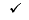 Тәуекелдербелгісімен таңдауМемлекетке әсері1. Мемлекеттік бюджетті үнемдеу (2 балл)1. экономикалық қылмыстылықтың, оның ішінде сыбайлас жемқорлықтың ұлғаюы (1 балл)2. Штат санын қысқарту салдарынан мемлекеттік аппараттың ықшамдылығын қамтамасыз ету (1 балл)2. Билікке сенімділік деңгейінің төмендеуі (1 балл)3. Функцияны бәсекелес ортада іске асыру бойынша бизнес-процестерді инновацияландыруды қамтамасыз ету (3 балл)3. Берілетін функция бойынша мемлекет құзыретін жоғалту, оның ішінде білікті кадрлардың кетуі (1 балл)4. Шешім қабылдау процесіне қатысуға азаматтардың мүмкіндігін кеңейту (1 балл)4. Экологиялық жағдайдың нашарлауы; (1 балл)5. Жеке және заңды тұлғалар бойынша құпия ақпараттың тарап кетуі; (1 балл)6. Мемлекеттік бақылауды кеңейту (1 балл)Баған бойынша сома6- 1Блог бойынша жиыны (екі баған мәндерінің сомасы)5555Мүмкіндіктербелгісімен таңдауТәуекелдербелгісімен таңдауМүдделі тұлғаларға әсер1. Нарық (функцияларды орындаушылар санының өсуі) пен бәсекелестіктің дамуы (3 балл)1.Монополияның/олигополияның туындауы (2 балл)2. Кәсіби әлеуеттің ұлғаюы (2 балл)2. Бюрократиялық қысымның ұлғаюы; (әкімшілік кедергілер, айыппұл санкциялары, бақылауды күшейту) (2 балл)3. Берілетін мемлекеттік функцияларды іске асыру бойынша материалдық және еңбек ресурстарының болуы (2 балл)3. Мемлекеттік қаржыландыруға тәуелділік (қаржыландырудың тұрақсыздығы)(2 балл)Баған бойынша сома7-Блог бойынша жиынтық (екі баған мәндерінің қосындысы)7777Мүмкіндіктербелгісімен таңдау Тәуекелдербелгісімен таңдауФункцияны тұтынушыларға әсер (функцияларды пайдаланушылар)1. Функцияны көрсету сапасының жоғарылауы (1,5 балл)1. Функцияны көрсету сапасының төмендеуі (2 балл)2. Қолжетімділіктің жоғарылауы (1,5 балл)2. Қолжетімділіктің төмендеуі (1 балл)3. Функция бағасының төмендеуі (1,5 балл)3. Тұтынушылар үшін функция бағасының жоғарылауы; (1 балл)4. Ауқымды қамту (1 балл)4. Қамтудың төмендеуі (1 балл)5. Кері байланысты кеңейту және функциялар сапасын жетілдіруге әсер (0,5 балл)5. Функцияны тұтынушылардың қауіпсіздігіне, денсаулығына және өміріне қауіп-қатер (3 балл)Баған бойынша сома4,5-Блог бойынша жиыны (екі баған мәндерінің сомасы)4,54,54,54,5Блок бойынша жиыныМемлекетке әсер6Мүдделі тұлғаларға әсер7Функцияны тұтынушыларға әсер (функцияны пайдаланушылар)4,5Формула бойынша әсерді қорытынды бағалауИ1 х 0,2 + И2 х 0,2 + И3 х 0,6 = ИО6 х 0,2 + 7 х 0,2 + 4,5 х 0,6 = 5,33. Нарықтың дайын болуы туралы жиынтық қорытынды Автомобиль көлігі саласындағы мемлекеттік функцияларды өзін-өзі реттейтін ұйымға беруге нарықтың дайындығын талдау мыналарды көрсетті: Таксиді тасымалдауға 11 754 такси бар 5353 тасымалдаушы қатысады. Осы салада тәжірибесі бар білікті кадрлармен жұмыс істейтін қоғамдық ұйым (қауымдастық) бар және ӨӨР-ға беру жоспарланған мемлекеттік функцияларды орындауға қызығушылық білдірді. Мүдделі тарапт құрамында аймақтық тасымалдаушылар қауымдастығы бар одақпен қарымқатынаста. Осылайша, институционалды тұрғыдан алғанда, ӨӨР-ға берілген функцияларды сәтті жүзеге асыру үшін дайын құрылым бар.Функцияларды ӨӨР-ға беру оларға осы функцияларды неғұрлым толық орындауға мүмкіндік береді, өйткені ӨӨР-де штаттар мен білікті персонал үшін шектеулер жоқ. Нәтижесінде жолаушылар тасымалы қауіпсіздігі мен сапасы арттырылады, тасымалдаушылардың қаржылық тұрақтылығын арттырады және жылжымалы құрам уақтылы жаңартылады. 